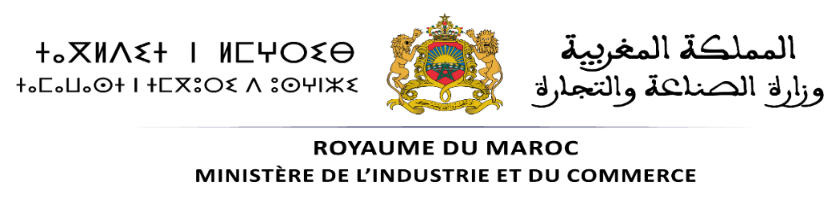 مديرية الموارد البشرية والمالية ونظم المعلومات والشؤون العامةقسم تدبير الموارد البشريةطلب الترشيح لاجتياز امتحان الكفاءة المهنية لولوج درجة:............................................................الاسم الشخصي: .......................................................................................................................الاســـم الـــــعائـــــــــلي: ........................................................................................................................رقـــــــــم التـــــأجـــــــــــــير: .........................................................................................................................مـــــــقر التعـــــييــــــــن: ......................................................................................................................... الدرجة الحالية: .........................................................................................................................الهاتف المحمول: .......................................................................................................................								حرر ب: إمضاء المترشح                                                     توقيع الرئيس المباشر